           КАРАР                                                              ПОСТАНОВЛЕНИЕОб утверждении Порядка осуществления казначейского сопровождениябюджетных средств сельского поселения Учпилинский сельсоветмуниципального района Дюртюлинский район Республики БашкортостанВ соответствии с частью 5 статьи 242.23 Бюджетного кодекса Российской Федерации, постановлением Правительства Российской Федерации от 01.12.2021           №2155 «Об утверждении общих требований к порядку осуществления финансовыми органами субъектов Российской Федерации (муниципальных образований) казначейского сопровождения средств»,   ПОСТАНОВЛЯЮ:1. Утвердить прилагаемый Порядок осуществления казначейского сопровождения бюджетных средств сельского поселения 	Учпилинский сельсовет муниципального района Дюртюлинский  район Республики Башкортостан (далее- Порядок).2. Настоящее постановление вступает в силу со дня его официального обнародования и распространяется на правоотношения, возникшие с 01 января 2023 года.3. Настоящее постановление обнародовать на информационном стенде в здании администрации сельского поселения Учпилинский сельсовет муниципального района Дюртюлинский район Республики Башкортостан по адресу: с. Учпили, ул. Советская. 48 и на официальном сайте в сети «Интернет».4.  Контроль за исполнением настоящего постановления оставляю за собой.Глава сельского поселения                                                                М.И. Ахметовс. Учпили30 марта 2023 года№ 3/12	Приложение кпостановлению главы   сельского поселения Учпилинскийсельсовет муниципального районаДюртюлинский районРеспублики Башкортостанот 30.03.2023 № 3/12Порядокосуществления казначейского сопровождения бюджетных средств сельского поселения Учпилинский сельсовет муниципального района Дюртюлинский  район Республики Башкортостан1.	Настоящий Порядок устанавливает	 правила осуществления администрацией сельского поселения Учпилинский сельсовет муниципального района Дюртюлинский  район Республики Башкортостан (далее – Администрация поселения) казначейского сопровождения средств, определенных решением Совета сельского поселения Учпилинский сельсовет муниципального района Дюртюлинский  район Республики Башкортостан (далее - Сельское поселение) «О бюджете Сельского поселения на очередной финансовый год и плановый период», в соответствии со статьей 242.26 Бюджетного кодекса Российской Федерации, получаемых (полученных) участниками казначейского сопровождения из бюджета сельского поселения Учпилинский сельсовет муниципального района Дюртюлинский  район Республики Башкортостан (далее - целевые средства, участник казначейского сопровождения) на основании:1.1.	Муниципальных контрактов о поставке товаров, выполнении работ, оказании услуг (далее - муниципальных контрактах);1.2.	Договоров (соглашений) о предоставлении субсидий, договоров о предоставлении бюджетных инвестиций в соответствии со статьей 80 Бюджетного кодекса, договоров о предоставлении взносов в уставные (складочные) капиталы (вкладов в имущество) юридических лиц (их дочерних обществ), источником финансового обеспечения исполнения которых являются субсидии и бюджетные инвестиции, указанные в настоящем абзаце (далее - договор (соглашение));1.3.	Контрактов (договоров) о поставке товаров, выполнении работ, оказании услуг, источником финансового обеспечения исполнения обязательств, по которым являются средства, предоставленные в рамках исполнения муниципальных контрактов, договоров (соглашений), указанных в подпунктах «1.1.» и «1.2.» настоящего пункта (далее - контракт (договор)).2.	Положения настоящего Порядка распространяются:2.1.	В отношении договоров (соглашений), контрактов (договоров) — на концессионные соглашения, соглашения о муниципально-частном партнерстве, контракты (договоры), источником финансового обеспечения которых являются указанные соглашения, если федеральными законами, актами Правительства Российской Федерации, предусмотренными подпунктом 2 пункта 1 статьи 242.26 Бюджетного кодекса, установлены требования об осуществлении казначейского сопровождения средств, предоставляемых на основании таких соглашений;2.2.	В отношении участников казначейского сопровождения их обособленные (структурные) подразделения.3.	Операции с целевыми средствами участника казначейского сопровождения осуществляются на казначейском счете, предусмотренном подпунктом 6.1 пункта 1 статьи 242.14 Бюджетного кодекса, для осуществления и отражения операций с денежными средствами участников казначейского сопровождения, открываемом в Управлении Федерального казначейства по Республике Башкортостан (далее - Управление Федерального казначейства), на лицевом счете участника казначейского сопровождения (далее - лицевой счет), открываемом в порядке, установленном Администрацией поселения в соответствии с общими требованиями, установленными Федеральным казначейством, с пунктом 9 статьи 220.1 Бюджетного кодекса.Ведение и использование лицевого счета (режим лицевого счета), на котором осуществляются операции, указанные в настоящем пункте Порядка, предусматривает соблюдение участниками казначейского сопровождения условий, указанных в пункте 3 статьи 242.23 Бюджетного кодекса.4.	При открытии в Администрации поселения лицевых счетов и осуществлении операций на указанных лицевых счетах Управлением Федерального казначейства осуществляется проведение бюджетного мониторинга в порядке, установленном Правительством Российской Федерации в соответствии со статьей 242.13-1 Бюджетного кодекса Российской Федерации.5.	Операции с целевыми средствами, отраженными на лицевых счетах, проводятся в соответствии с порядком санкционирования установленным постановлением Правительства Российской Федерации от 01.12.2021 года № 2155 (далее - порядок санкционирования).6.	При казначейском сопровождении целевых средств в муниципальные контракты, договоры (соглашения), контракты (договоры) включаются следующие условия:6.1.	Об открытии участнику казначейского сопровождения лицевогосчета в Администрации поселения, в порядке, установленном Администрацией поселения;6.2.	О представлении в Администрацию поселения подлежащих санкционированию операций с целевыми средствами, документов;6.3.	Об указании в контрактах (договорах), распоряжениях о совершении казначейских платежей, а также в документах-основаниях идентификатора муниципального контракта, договора (соглашения), формирование которого осуществляется в порядке, установленном министерством финансов Российской Федерации;6.4.	О ведении раздельного учета результатов финансово¬хозяйственной деятельности по каждому муниципальному контракту, договору (соглашению), контракту (договору) в соответствии с порядком, определенным Правительством Российской Федерации;6.5.	О формировании в установленных Правительством Российской Федерации случаях информации о структуре цены муниципального контракта, контракта (договора), суммы средств, предусмотренной договором (соглашением), в порядке и по форме, установленным Министерством финансов Российской Федерации;6.6.	О соблюдении участником казначейского сопровождения условий ведения и использования лицевого счета (режима лицевого счета), определенного пунктом 3 статьи 242.23 Бюджетного кодекса, а также условий о соблюдении запрета на перечисление целевых средств на счета, открытые участнику казначейского сопровождения в учреждении Центрального банка Российской Федерации или в кредитной организации, за исключением оплаты обязательств участника казначейского сопровождения по накладным расходам, связанным с исполнением муниципального контракта, договора (соглашения), контракта (договора);6.7.	О соблюдении в установленных Правительством Российской Федерации случаях положений, предусмотренных статьей 242.24 Бюджетного кодекса;6.8.	Иные условия, определенные законодательными актами Российской Федерации, нормативными правовыми актами Правительства Российской Федерации, Министерства финансов Российской Федерации, Правительства Республики Башкортостан, постановлениями Администрации поселения.7.	Администрация поселения осуществляет расширенное казначейское сопровождение целевых средств в случаях и в порядке, установленными Правилами расширенного казначейского сопровождения, утвержденными постановлением Правительства Российской Федерации от 24 ноября 2021 года № 2024 «О правилах казначейского сопровождения».8.	Казначейское сопровождение целевых средств, предоставляемых на основании муниципальных контрактов, договоров (соглашений), контрактов (договоров), содержащих сведения, составляющие государственную тайну или относимые к охраняемой в соответствии с законодательством Российской Федерации иной информации ограниченного доступа (далее - сведения, составляющие государственную тайну), осуществляется с соблюдением требований, установленных законодательством Российской Федерации о защите государственной и иной охраняемой законом тайны.9.	При казначейском сопровождении обмен документами между Администрацией поселения, получателем средств бюджета Сельского поселения, до которого доведены лимиты бюджетных обязательств на предоставление субсидий или бюджетных инвестиций (далее - получатель бюджетных средств), на заключение муниципальных контрактов, и участником казначейского сопровождения осуществляется с применением усиленной квалифицированной электронной подписи лица, уполномоченного действовать от имени получателя бюджетных средств, государственного заказчика или участника казначейского сопровождения (далее - электронная подпись).В случае обмена документами, содержащими сведения, составляющие государственную тайну, а также в случае отсутствия у участника казначейского сопровождения технической возможности информационного обмена с применением электронной подписи документооборот осуществляется на бумажном носителе с одновременным представлением документов на машинном носителе.Представление и хранение документов, предусмотренных Порядком, содержащих сведения, составляющие государственную тайну, осуществляется с соблюдением требований, установленных законодательством Российской Федерации о защите государственной и иной охраняемой законом тайны.10.	Администрация поселения ежедневно (в рабочие дни) предоставляет информацию о муниципальных контрактах, договорах (соглашениях), контрактах (договорах), о лицевых счетах и об операциях по зачислению и списанию целевых средств, отраженных на лицевых счетах в порядке, установленном Федеральным казначейством, в подсистему информационно-аналитического	обеспечения	государственной интегрированной информационной системы управления общественными финансами «Электронный бюджет», оператором которой является Федеральное казначейство.БАШКОРТОСТАН  РЕСПУБЛИКАhЫ          ДYРТθЙЛθ РАЙОНЫМУНИЦИПАЛЬ РАЙОНЫНЫНθСБYЛӘ  АУЫЛ СОВЕТЫАУЫЛ БИЛӘМӘhЕ ХАКИМИӘТЕ Адрес: Совет урамы,48, θсбγлə ауылы, Башкортостан  Республикаһы, 452309.Тел/факс (34787) 68-2-31,E-mail: uchpili@ufamts.ru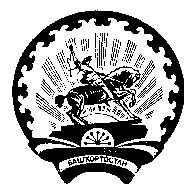 АДМИНИСТРАЦИЯ СЕЛЬСКОГО  ПОСЕЛЕНИЯ УЧПИЛИНСКИЙ СЕЛЬСОВЕТ МУНИЦИПАЛЬНОГО РАЙОНА ДЮРТЮЛИНСКИЙ РАЙОН                 РЕСПУБЛИКИ БАШКОРТОСТАН Адрес: Советская ул., 48, с. Учпили, Дюртюлинский район, Республика Башкортостан, 452309.Тел/факс (34787)  68-2-31E-mail: uchpili@ufamts.ru